PřehledBěhem této lekce studenti pochopí očekávané počasí v různých ročních obdobích. Zváží podobu řešení určené ke snížení vlivu počasí. Studenti vytvoří systém "meteorologické tabule", který umožní identifikaci sezóny a simuluje změny větru v ročních obdobích. Klíčové informaceKlíčové informace ke sdílení:  Rok je v mnoha zemích rozdělen do čtyř ročních období: zima, jaro, léto, podzim.Roční období se vyznačují povětrnostními vzorci a denním světlem, které vyplývá z měnící se polohy Země ve vztahu ke Slunci.Aktivita:Hra o počasí: Studenti mohou štítky dát do čtyř rohů místnosti: "zima", "jaro", "léto" a "podzim".Zobrazení objektů (nebo obrázků v prezentaci), které jsou obvykle přidruženy k určité sezóně. Studenti nosí předměty/obrázky do rohu místnosti, aby ukázali, ke které sezóně si myslí, že objekt patří.Možnost přidat některé objekty k diskusi, jako je deštník, který může být použit více na jaře než v létě, protože obvykle je více srážek. Položky navržené v prezentaci můžete upravit v závislosti na oblasti a umístění vaší školy.Klíčové informace ke sdílení:  Konkrétní měsíce tvoří každou sezónu.Typická období v mírných zemích severní polokoule jsou: jaro mezi březnem a květnem, léto od června do srpna, podzim mezi zářím a listopadem a zima od prosince do února.Klimatické zóny jsou zeměpisné oblasti s odlišným podnebím. Ačkoli existují typické typy počasí pro roční období a umístění, extrémní počasí se může vyskytnout neočekávaně. Preventivní konstrukční řešení mohou pomoci zmírnit extrémní formy počasí. Aktivita: Přístup ke klimatickým údajům z internetu (navrhovaný odkaz níže). Povzbuďte studenty, aby si vybrali správný stát a město pro zobrazení informací o počasí pro svou místní oblast. Zobrazte mapu klimatické zóny (odkaz níže). Možnost diskutovat o tom, ve které klimatické zóně studenti žijí. "Jak můžete tato data použít k tomu, abyste zjistili průměrnou nejvyšší a nejnižší teplotu?"Systémy prevence: "Jak každý z nich funguje a jaké počasí pomáhají předcházet škodám?"Navrhované odkazy:Internetové stránky:" Meteo Blue ":https://content.meteoblue.com/en/meteoscool/general-climate-zonesStránka: "Údaje o klimatu v USA": https://www.usclimatedata.com/climate/united-states/usStránka "National Geographic": http://mapmaker.nationalgeographic.org/hGBQ57UFwqfZ8ypD5cjGDx/	Poznámka: Sam Labs nenese odpovědnost za obsah odkazů třetích stran.Klíčová slova: 45 nebo 90minutová lekceStruktura lekceCíle učeníÚvodUvědomte si, že různé objekty mohou být spojeny s různými ročními obdobími.Mini lekceVysvětlete očekávané povětrnostní podmínky každé sezóny.Příklad práce – 
 Pojďme stavět!Výzva 1Vytvoření systému, který používá barvu k reprezentaci čtyř ročních obdobíVýzva 1 – Ladění!Výzva 2Vytvořte "meteorologickou tabuli" pomocí pohyblivého větrného mlýna pro simulaci měnících se ročních období.Rozšiřující aktivity a závěrPříležitost rozšířit porozumění a zamyslet se nad učením.Požadované materiályPožadované materiályPožadované materiályPožadované materiály   SADA SAM Labs STEAMkartonLepkavý tmelo & lepicí páskapera   Sezónní objekty    např. klobouk, šála, deštníkvládciBarevný papírsvorkyÚvodRůzné objekty mohou být spojeny s různými ročními obdobími.Další aktivita: Studenti se dozví, jak se počasí mění v závislosti na sezóně.Mini lekceVysvětlete očekávané povětrnostní podmínky každé sezóny. Studenti mohou data z webových stránek CLIMATE Data USA použít k dokončení otázky v pracovním listě o klimatu v jejich lokalitě. Mohou pak vykreslit jednoduchý graf zobrazující průměrnou teplotu (nejvyšší a nejnižší) zaznamenané za každý měsíc.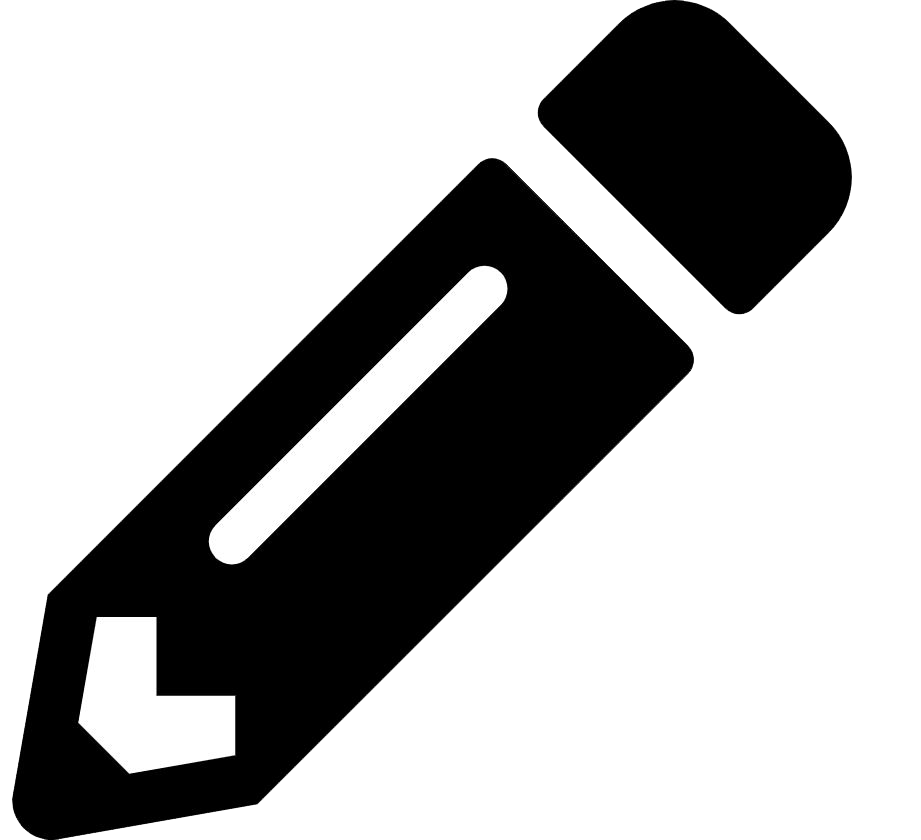 Studenti mohou dokončit aktivitu klíčových slov v pracovním listě.obdobíklimatická zónaKaždá ze čtyř částí roku, která se vyznačuje určitými vzory počasí a dobou trvání denního světla. Zeměpisná oblast s odlišným podnebím. jaroSezóna po zimě a před létem, ve které rostliny a stromy začínají růst.létoNejtelplejší sezóna roku, mezi jarem a podzimem.podzimObdobí mezi létem a zimou, kdy se počasí ochladí a příroda se ukládá ke spánku.zimaNejchladnější období roku, mezi podzimem a jarem.Pojďme diskutovat: "Které měsíce tvoří zimní období (v mírných zemích severní polokoule)?" S partnerem mohou studenti diskutovat o své oblíbené sezóně.Příklad práce – Pojďme stavět!Vytvořte systém, díky kterému se mezi nastaveným rozsahem vstupů rozsvítí RGB LED.instrukcepracovní plochapoznámkyKrok 1Zapnutí a spárování:1 posuvník blok/virtuální posuvník1 RGB LED bloka přetáhněte je do pracovního prostoru. Přetáhněte také dál:1 Filtr.Připojte bloky podle obrázku.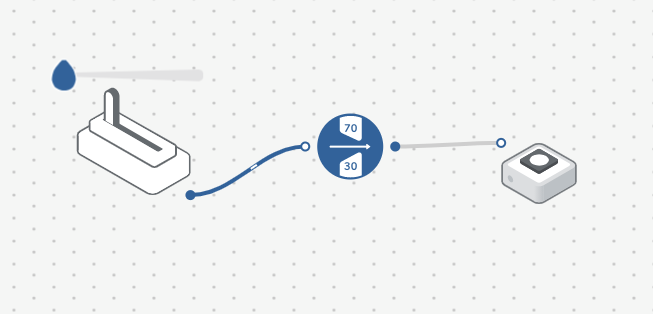 Krok 2V nastavení filtru nastavte "25–75".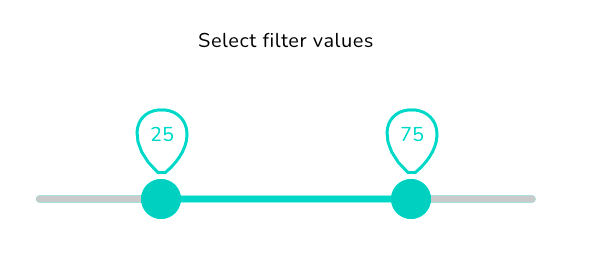 Vysvětlete, že filtr nastavuje rozsah čísel, která umožní aktivaci výstupu.V tomto systému, když je hodnota posuvníku mezi 25 a 75, rozsvítí se RGB LED.Krok 3Otestujte svůj systém.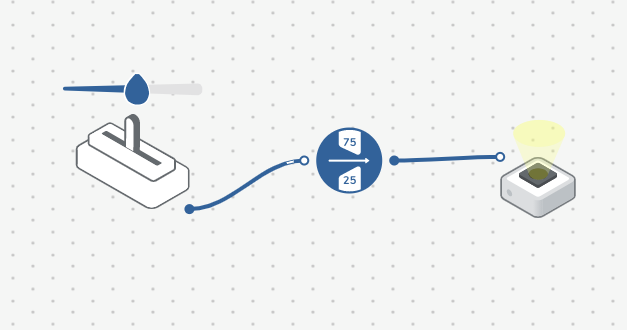 Povzbuďte studenty, aby zvýšili a snížili hodnotu posuvníku a otestovali, jak se RGB LED zapíná a vypíná ve správný čas.Možnost diskutovat o tom, jak hodnota posuvníku ovlivňuje jas led diody RGB. Výzva 1Vytvořte systém, který používá barvu k reprezentaci čtyř ročních období.instrukcepracovní plochapoznámkyKrok 1Přetáhněte do pracovního prostoru:3 další filtrační bloky4 Barevné bloky.Připojte bloky podle obrázku. 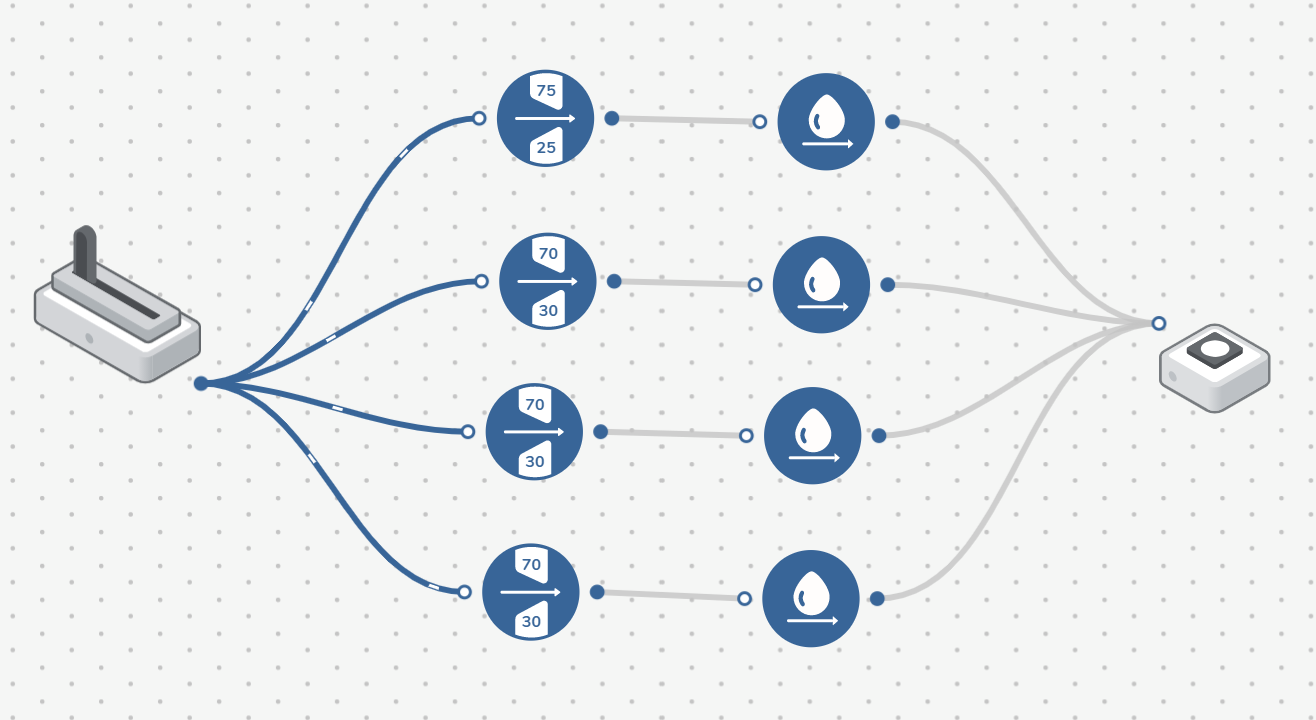 Tento systém umožňuje nastavit čtyři různé rozsahy, které aktivují různé výstupy.Krok 2V nastavení barevných bloků nastavte následující barvy:1.: modrá2.: tmavě oranžová3.: světle zelená4.: žlutá.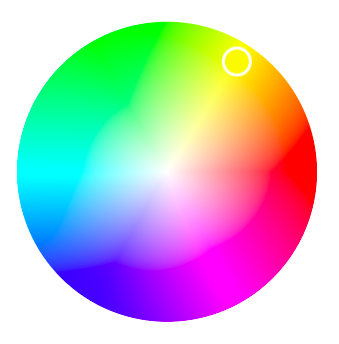 Vysvětlete, že barvy představují teplotu v různých ročních obdobích:Zima - modráPodzim - tmavě oranžováJaro - světle zelenáLéto - žlutá.Možnost diskutovat o tom, jak se roční období liší mezi státy a které barvy mohou být vhodnější.Všimněte si, že pro teploty pro roční období jižní polokoule mohou být zvoleny různé barvy.Krok 3Otestujte svůj systém.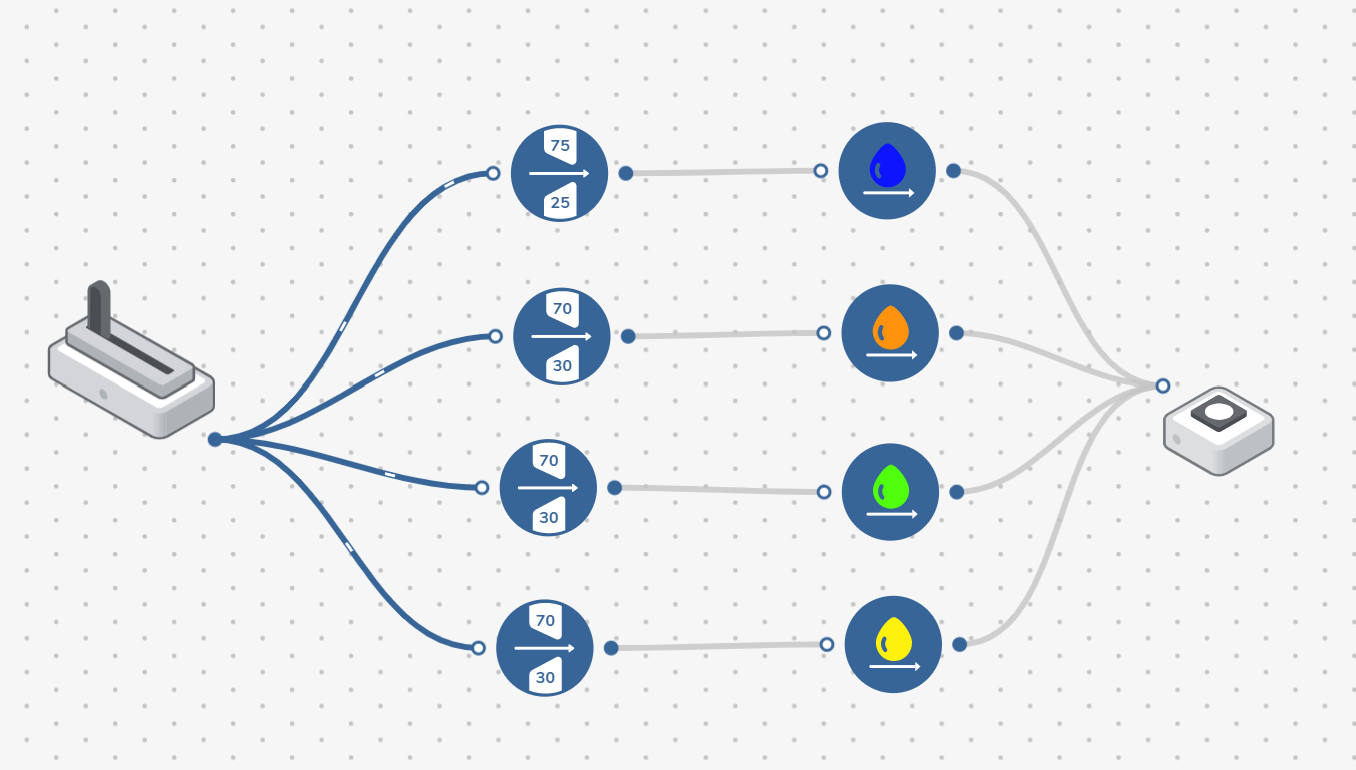 Povzbuďte studenty, aby pomocí posuvníku a otestovali, zda led dioda RGB změní barvu. Studenti by si měli všimnout, že systém nebude fungovat podle očekávání, protože rozsahy na blocích filtru nebyly nastaveny a barva nebude odeslána na LED diodu RGB. To bude opraveno v sekci Ladění! Zkontroluje, zda rozumí: "Jaká je funkce bloku Filtr? Co je to klimatická zóna?" Výzva 1 – Ladění!Jak mohu zajistit, aby systém měnil barvy tak, jak bylo zamýšleno?instrukcepracovní plochapoznámkyKrok 1V nastavení bloků filtru nastavte rozsahy takto: 1. filtr: "75–100"2. filtr: "36–74"3. filtr: "14–35"4. filtr "0–13".Vysvětlete, že rozsahy filtrů představují:Zima (75–100)Podzim (36–74)Jaro (14–35)Léto (0–13).Krok 2Přetáhněte do pracovního prostoru:4 bloky zapnutí/vypnutíPřipojte bloky podle obrázku. 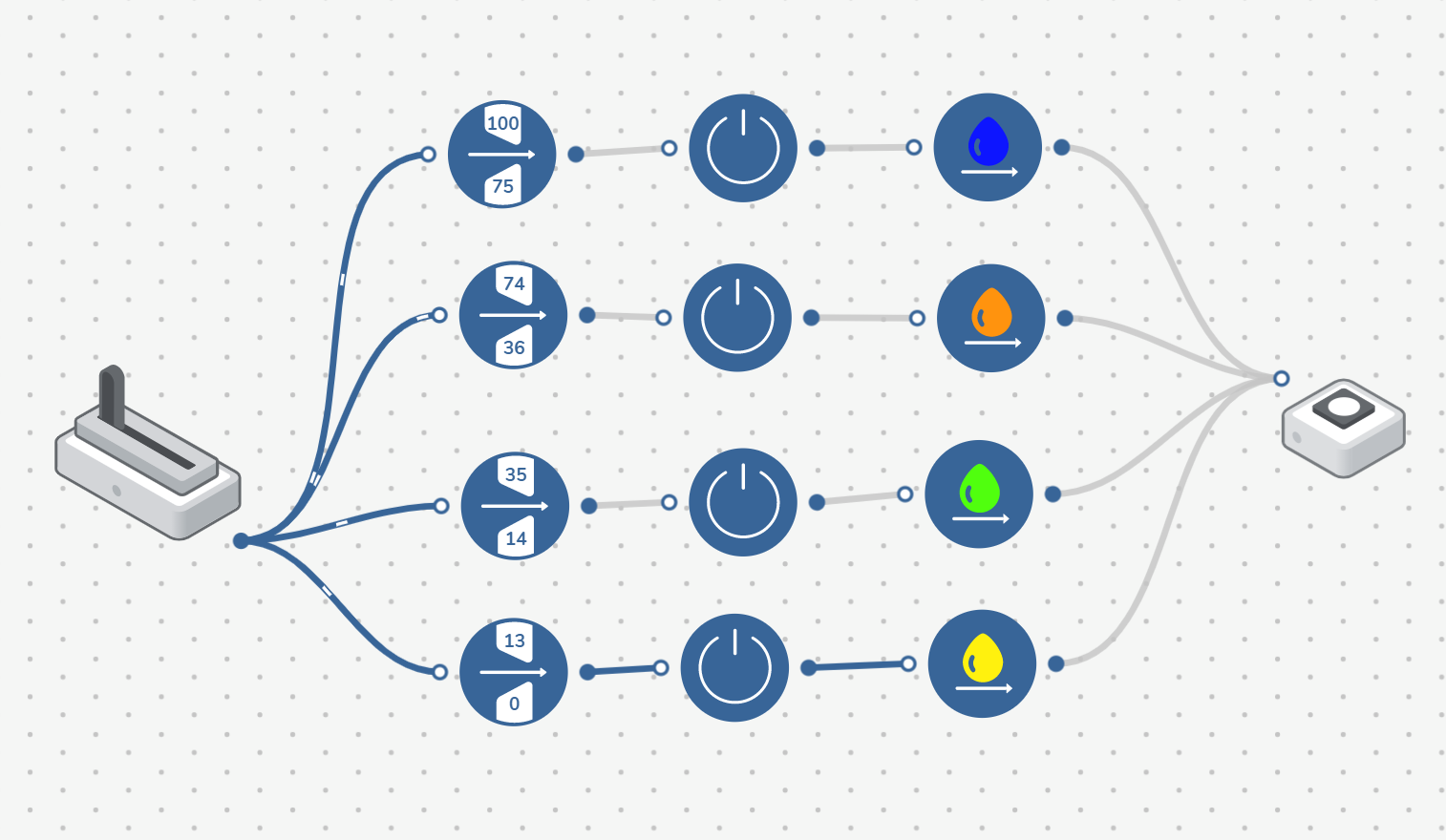 Vysvětlete, že když je hodnota Posuvníku v rozsahu Filtru, odešle systémem "true". Zapnutí/vypnutí odešle odpovídající barvu na RGB LED.Krok 3Otestujte svůj systém.(Zvětšený snímek obrazovky níže)Povzbuďte studenty, aby pohybovali pomalu posuvníkem, aby se zajistilo, že se barvy změní podle očekávání.Výzva 2Vytvořte "meteorologickou tabuli" pomocí pohyblivého větrného mlýna pro simulaci měnících se ročních období.instrukcepracovní plochapoznámkyKrok 1Přetáhněte do pracovního prostoru: 1 DC motor.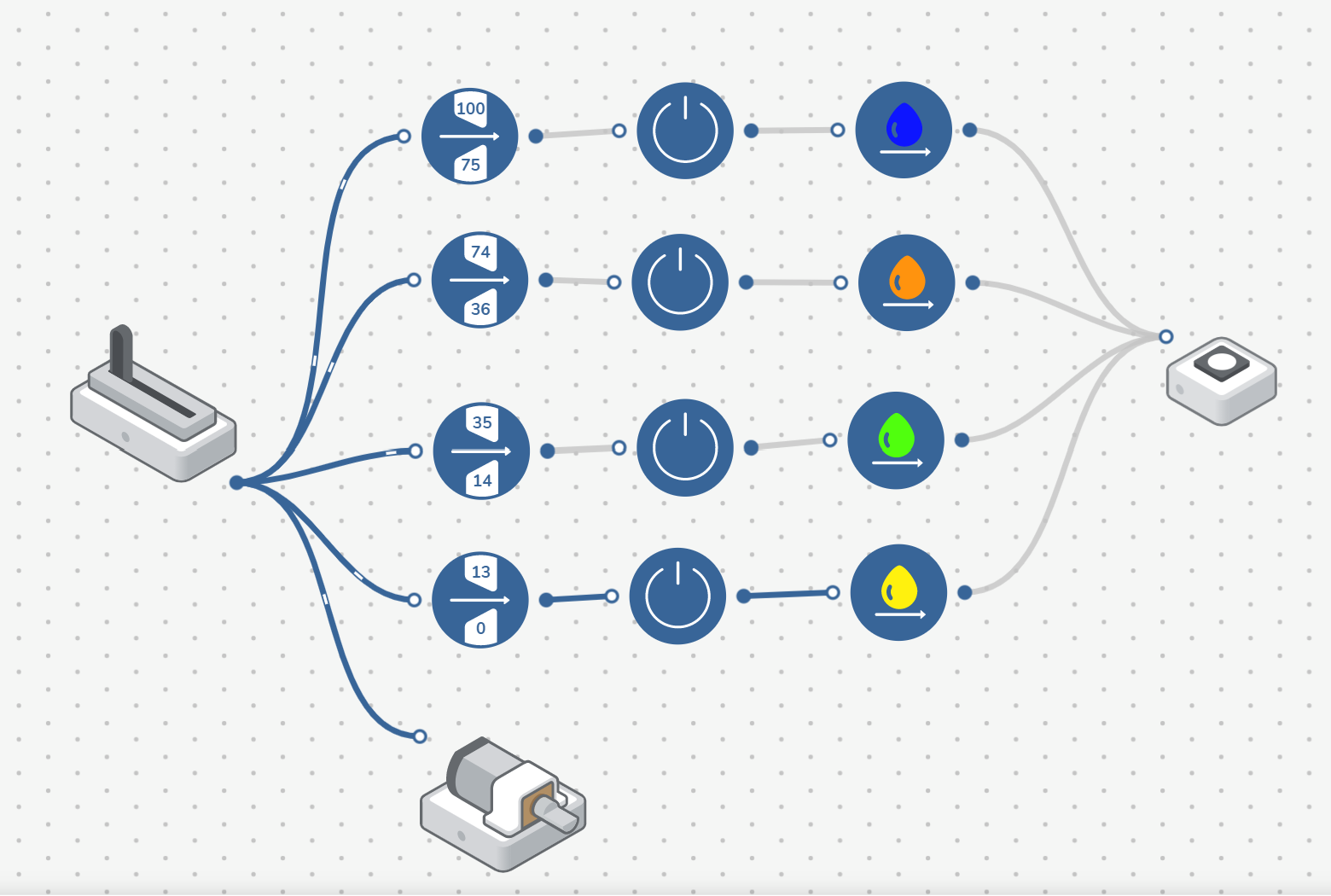 Vysvětlete, že poloha posuvníku bude mít za následek různé rychlosti DC motoru, což představuje rychlosti větru v různých ročních obdobích:Zima - nejvíce větru Podzim - zvýšený vítrJaro - malý vítr Léto - žádný vítr.Krok 2Vytvořte papírový větrný mlýn. 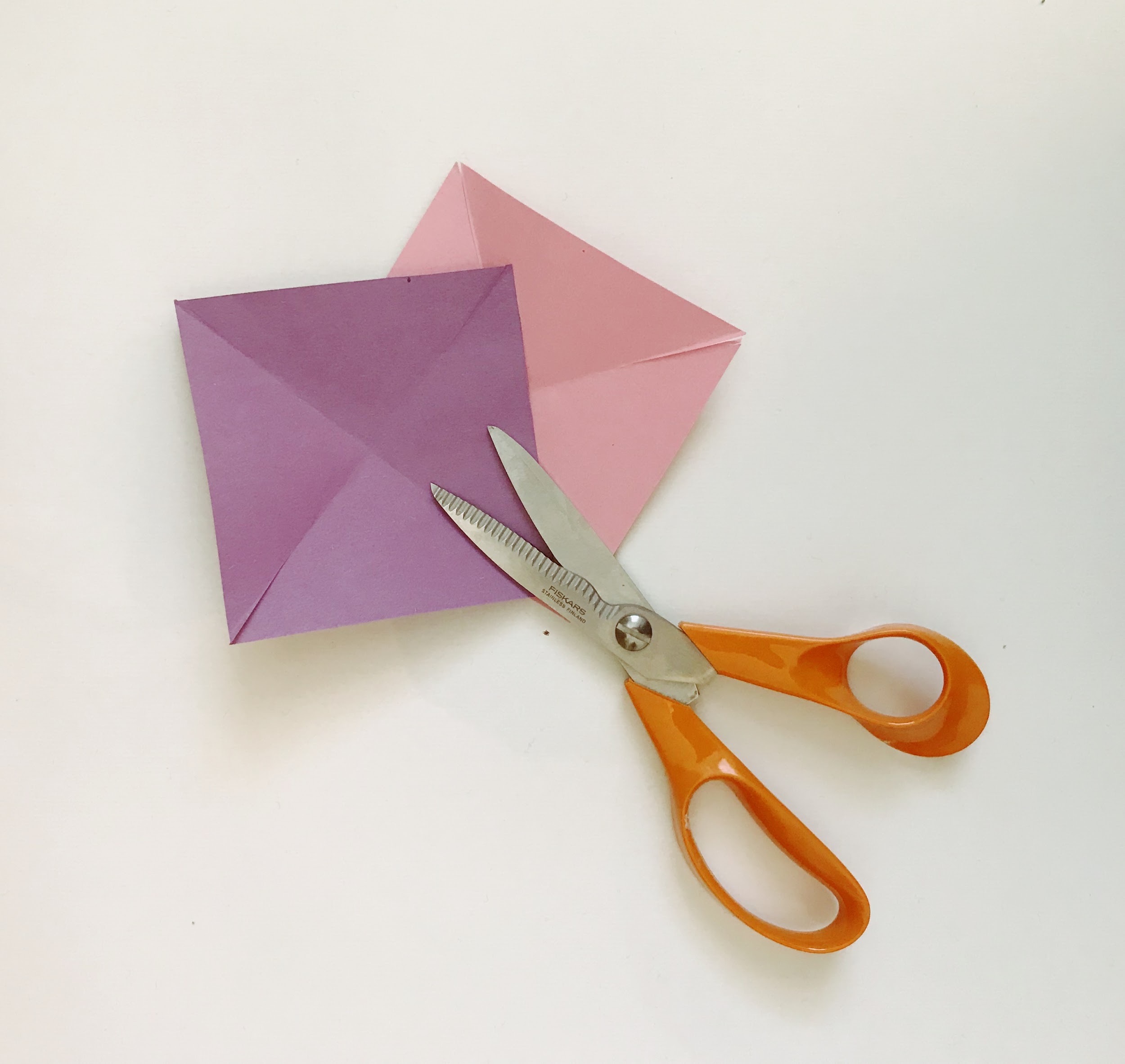 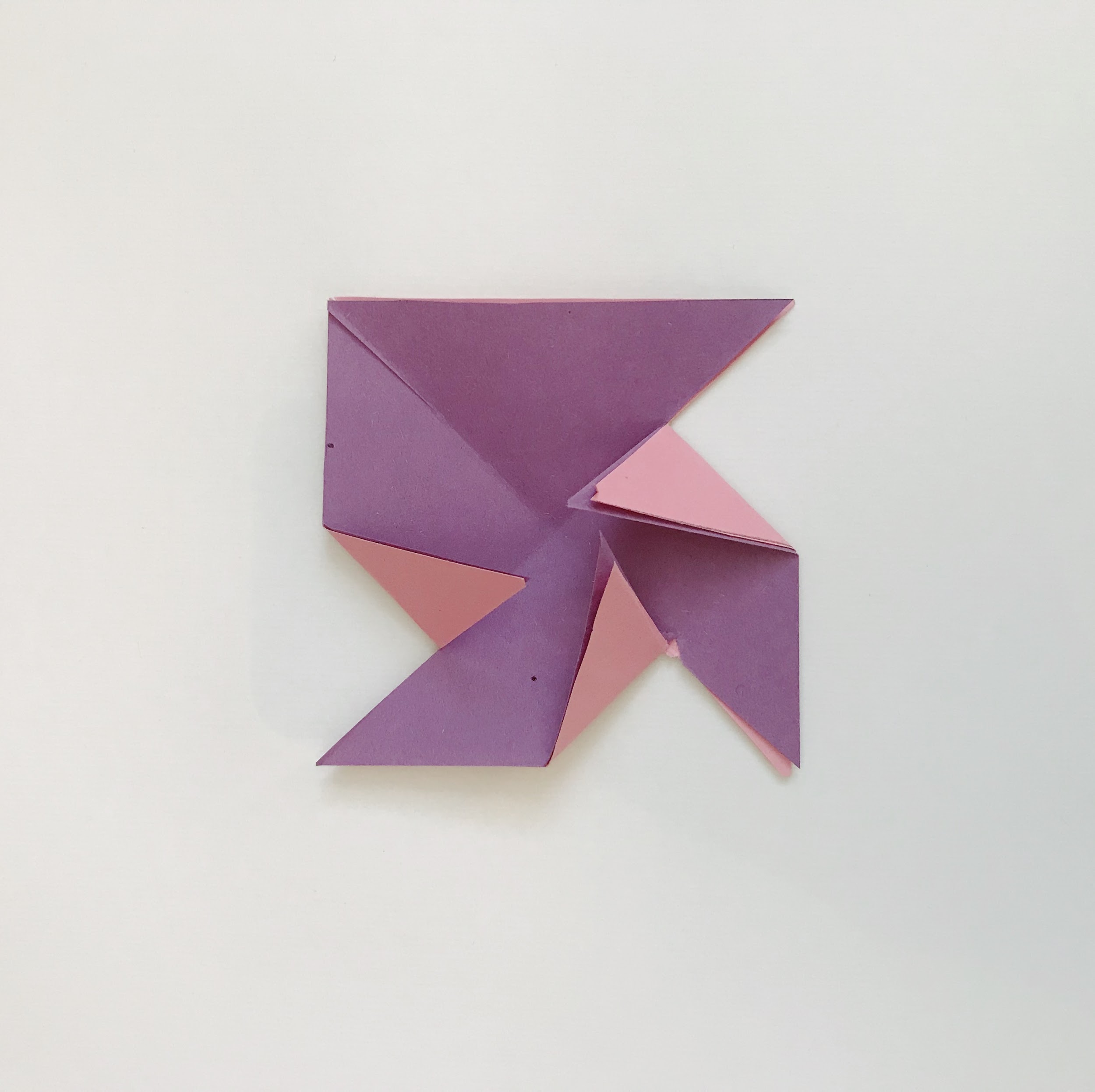 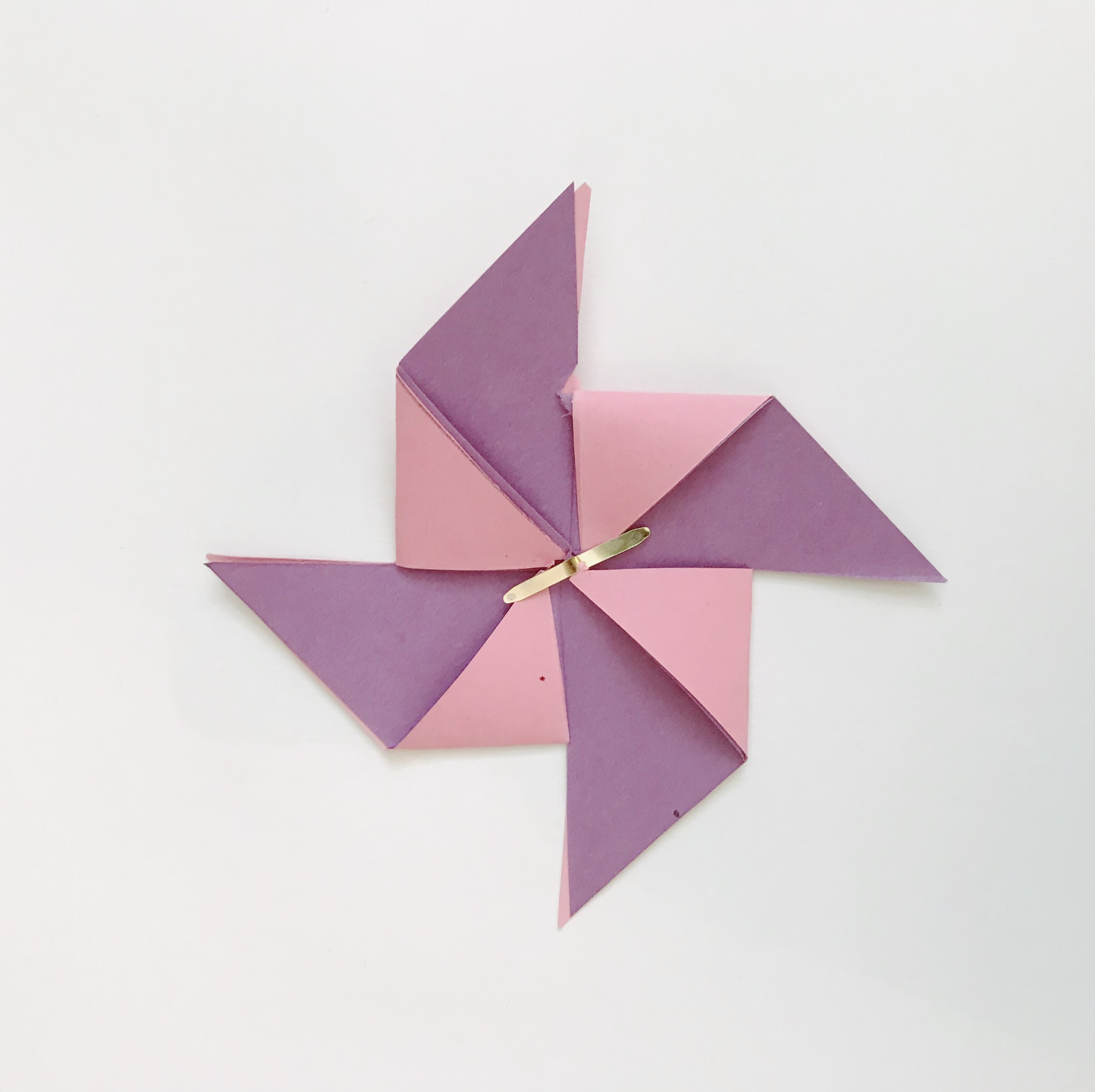 Povzbuďte studenty, aby spolupracovali. Postup pro sestavení mlýnu:Položte na sebe dva čtverce různě barevného papíru.Papír přeložte od rohu k rohu a pak ho otevřete zpět.Prostříhněte každý roh podle obrázku.Přeložte jednu polovinu každého rohu do středu a nejprve spojte svorkou, poté zajistěte páskou / lepidlemSvorky lze odstranit, jakmile jsou rohy přilepeny dolů.Aby bylo možné papírový větrný mlýn připevnit k DC motoru, musí být přibližně 20 cm2.Studenti by měli použít pravítko, aby zajistili, že řezy mají stejnou délku na všech čtyřech záhybech. Krok 3Připojte 1 kolo k bloku DC motoru.Připevněte větrný mlýn ke kolu tak, že jej zajistíte lepicí páskou.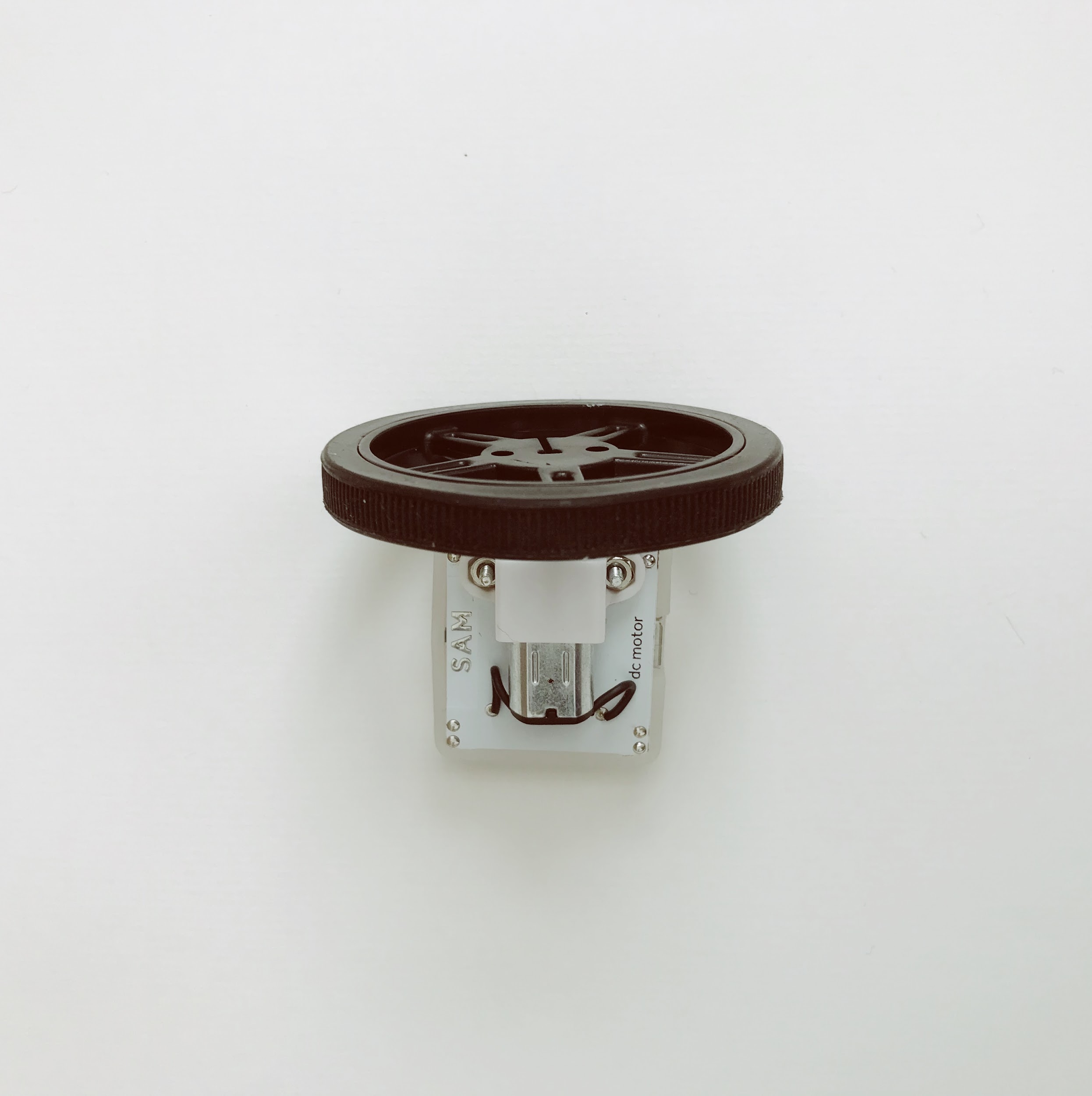 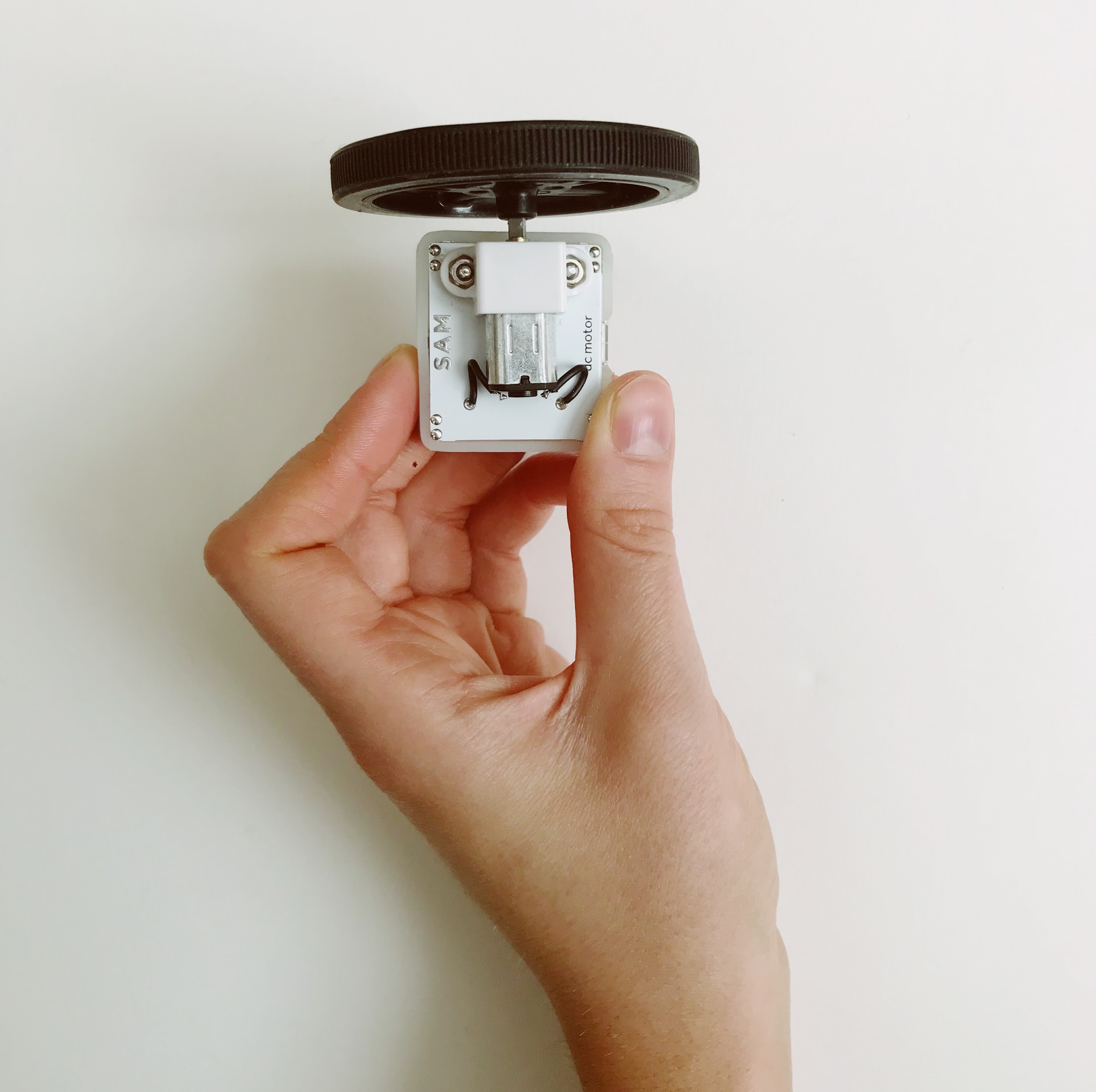 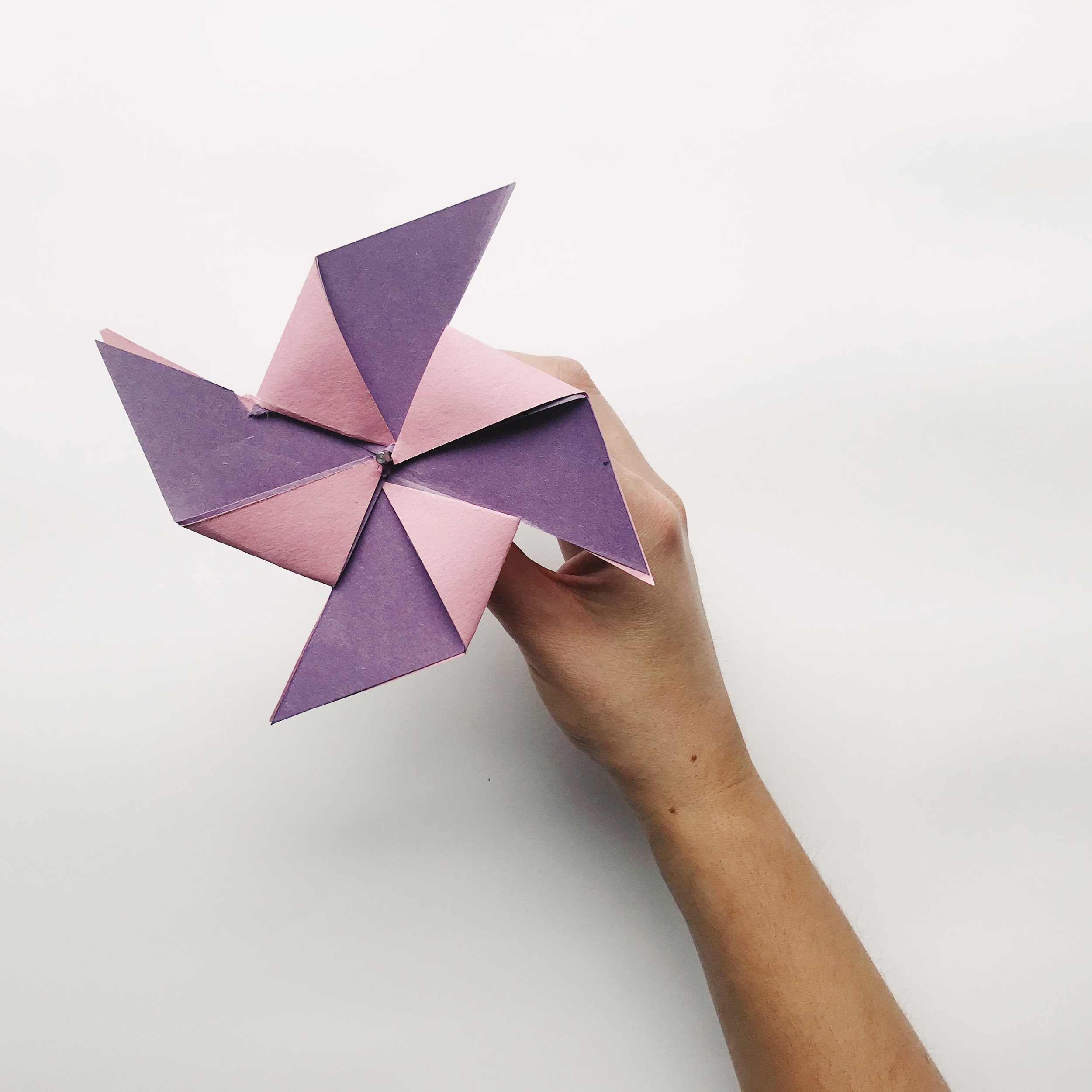 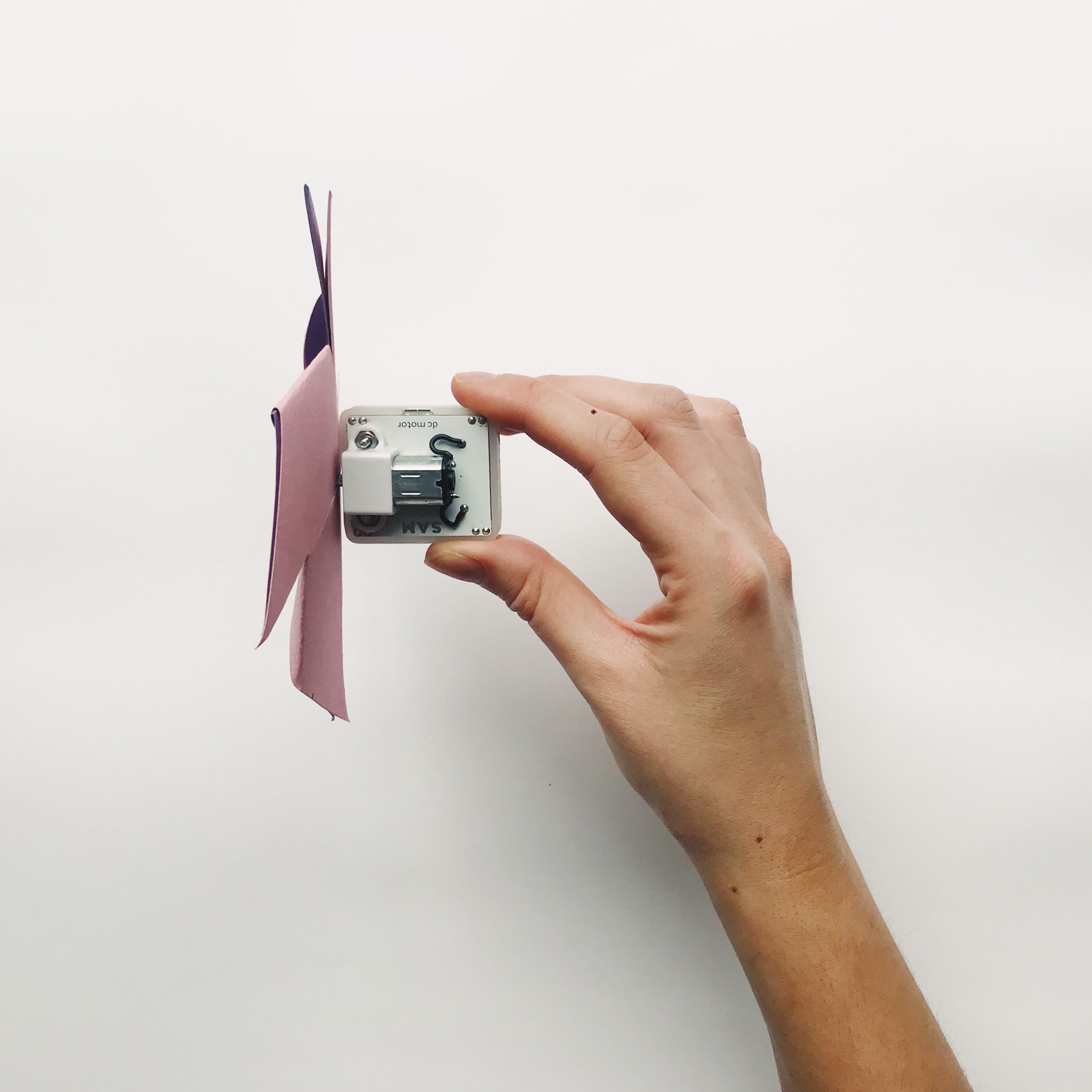 Vysvětlete, že kolo přidá stabilitu větrnému mlýnu.Krok 4Vytvořte "meteorologickou tabuli":Vytiskněte nebo napište jména 12 měsíců. Barevně je odlište tak, aby odpovídaly barvám RGB LED pro každé roční období.Zajistěte RGB LED nad seznamem měsíců.Odpojte DC motor od kola a prořízněte nápravu otvorem v kartě. Poté znovu připevněte kolo a větrný mlýn. (Jako na obrázku.)Zajistěte posuvník na "meteorologickou tabuli".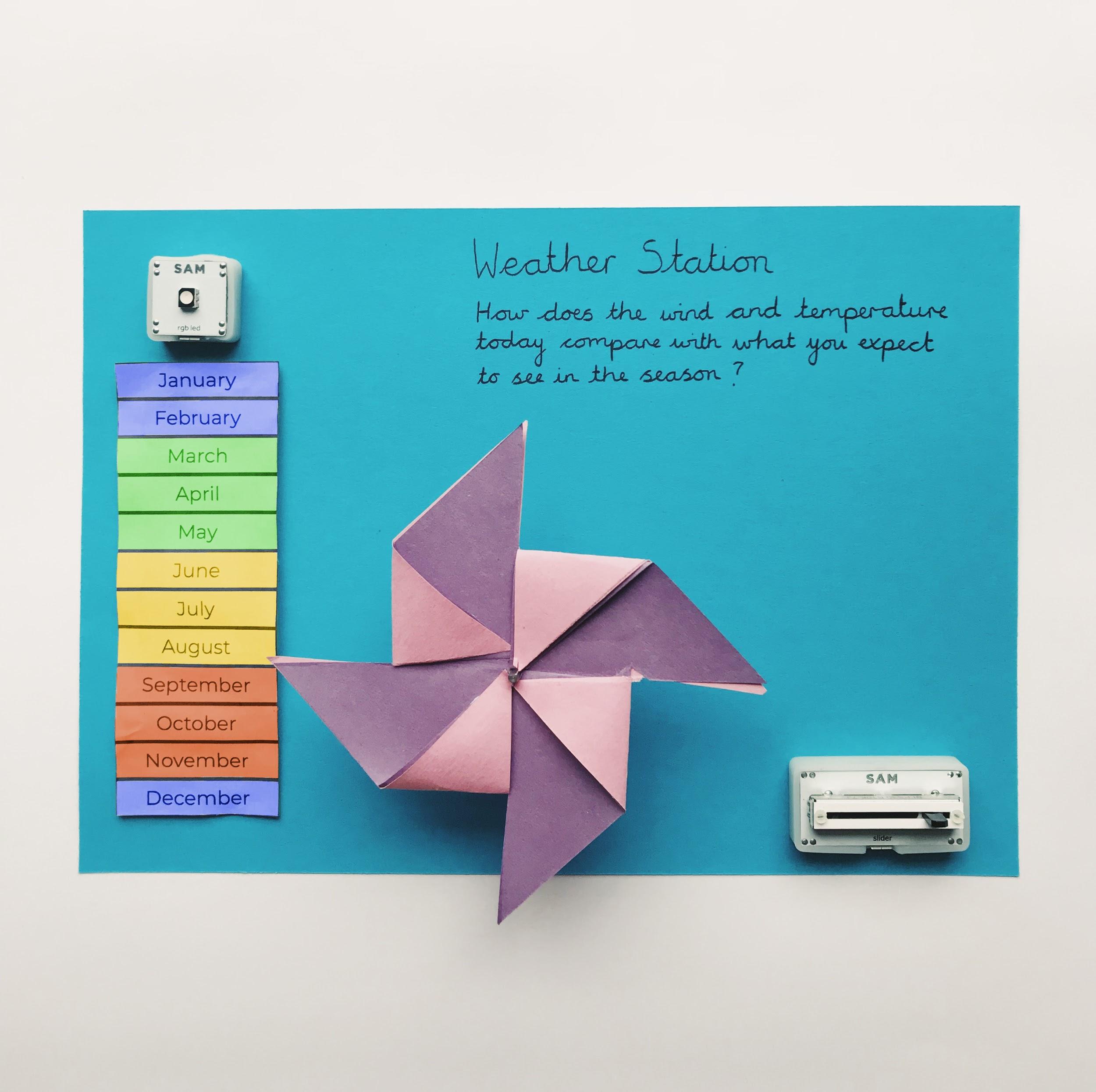 Vysvětlete, že barevné kódování určí měsíc zobrazený led diodou RGB, když je posuvník na různých hodnotách. Vysvětlete, že systém je spojen s "meteorologickou tabulí" a ukáže očekávaný vítr a teplotu pro sezónu.Krok 4Vytvořte "meteorologickou tabuli":Vytiskněte nebo napište jména 12 měsíců. Barevně je odlište tak, aby odpovídaly barvám RGB LED pro každé roční období.Zajistěte RGB LED nad seznamem měsíců.Odpojte DC motor od kola a prořízněte nápravu otvorem v kartě. Poté znovu připevněte kolo a větrný mlýn. (Jako na obrázku.)Zajistěte posuvník na "meteorologickou tabuli".Vysvětlete, že barevné kódování určí měsíc zobrazený led diodou RGB, když je posuvník na různých hodnotách. Vysvětlete, že systém je spojen s "meteorologickou tabulí" a ukáže očekávaný vítr a teplotu pro sezónu.Krok 5Otestujte svůj systém.Pohyb posuvníku představuje očekávané rychlosti větru v různých ročních obdobích. Výstupem jsou různé rychlosti otáčení větrného mlýna. Pohyb posuvníku také představuje očekávané teploty v různých ročních obdobích tím, že se rozsvítí barevná světla.Krok 6Diskutujte o účinnosti své "meteorologické tabule".Možnost studentů diskutovat o tom, jak účinná je jejich "meteorologická tabule" při jmenování vlastností ročních období, tj.:Zima: studená, modrá barva, velmi větrnoPodzim: barevné listy, tmavě oranžové, vítrJaro: nový život, světle zelený, malý vítrLéto: teplé a slunečné, žluté, málo nebo žádný vítr.Studenti si to mohou zaznamenat do svého pracovního listu.  Studenti mohou dokončit aktivity v pracovním listě.Kontroly porozumění: "Jaká změna byla provedena v 'Ladění!', aby bylo možné lépe představit roční období? Jaké byly sezónní rozsahy rychlosti větru reprezentované systémem?"Rozšiřující aktivity a závěrRozšiřující aktivity a závěrRozšiřující aktivity a závěr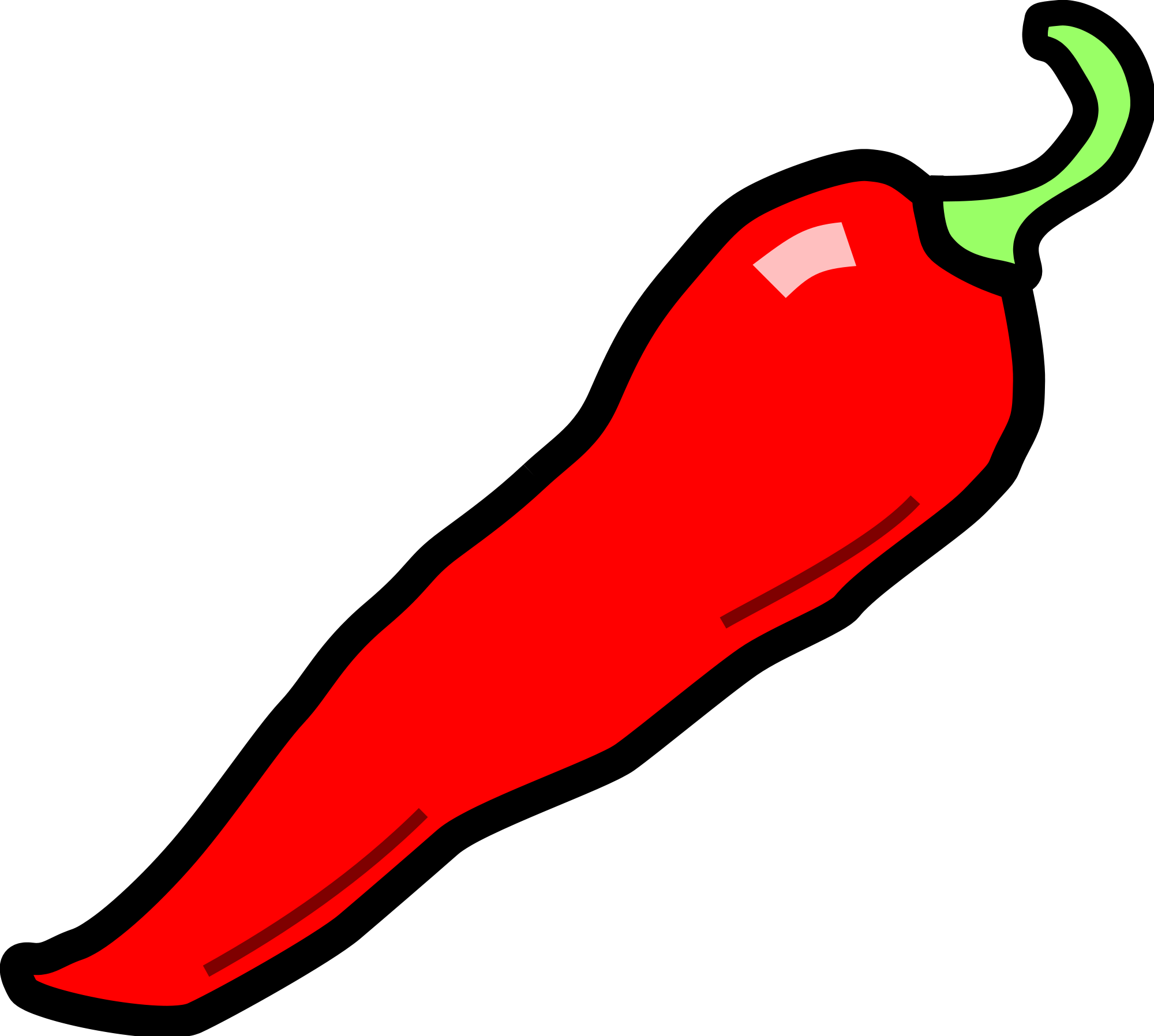 Experimentujte s rychlostí DC motoru. Dokážete najít rychlost, díky které se kolo začne točit?Experimentujte se zvukem.Můžete do systému přidat přehrávač zvuku, který zobrazí zvuk větru a pomocí bloku Interval jej bude přehrávat ve smyčce?Experimentujte s automatizací ročních období. Můžete změnit vstup a nastavit automatické spouštění ročních období?Závěr a reflexePopis a anotace systému